READ       WATCH     AND    LISTENRead AND Listen   (fichier MP3 en pièce jointe) Maypoles A particularly widespread UK May Day tradition is maypole dancing. Children, particularly girls, dance around a tall pole, decorated with long, colorful flowing ribbons. The aim of the dance is to create a decorative pattern on the pole with the ribbons. The maypole dancing has roots in Roman Britain around 2,000 years agoWatch and listenhttp://www.viewpure.com/ncIAdeQGxoo?ref=bkmk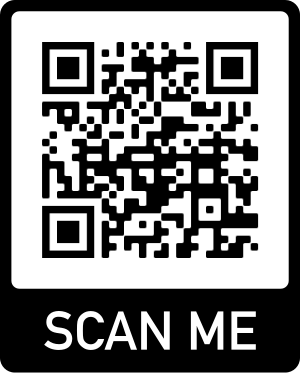 